５　年　　　　番　　５　年　　　　番　　似顔絵や写真イラストなど名前　　　　　　　　　　　　名前　　　　　　　　　　　　似顔絵や写真イラストなど自然学校で一番楽しみにしていたこと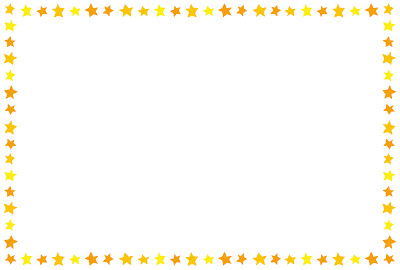 自然学校で一番楽しかったこと自然学校で一番楽しかったこと自然学校で一番楽しかったこと自然学校を　　　　　おえて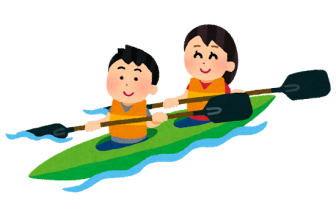 ○次の学年にむけてひとこと○次の学年にむけてひとこと○次の学年にむけてひとこと○次の学年にむけてひとこと